Application processThe application process follows a "first come, first served" basis. To apply, participants must ensure that the completed application package is endorsed and submitted exclusively through their respective global or international office. Direct applications from participants will not be accepted by the program.Remarks: 1. Please wait for the confirmation email before making any payment. The payment should be made within 5 working days after the confirmation email is sent.2. Program fee 560 USD (MU support 50% scholarships for partner universities)3. The program fee includes Accommodation fee (2-3 students per room with private bathroom)Airport pick-up (DMK: 12:00 PM / 04:00 PM / 09:00 PM and BKK: 12:00 PM / 04:00 PM / 08:30 PM)Meals (Breakfast and Lunch)For more informationInternational Relations Division Mahidol UniversityTel:  + 66 2 849 6233 	 Fax:  + 66 2 849 6237 	   Email: Sawasdee.mahidol@gmail.comWebsite: https://op.mahidol.ac.th/ir/dcu-campAPPLICATION FORMHOW TO APPLY : Please complete all sections of this form and submit it with other required documents to your global / international office  by  15.11.23. The application deadline is 20.11.23Please indicate your preferred module □  Biology and Environment                                □  Cyber-security and AI□  Financial Literacy and Economic Growth      □  Diversity and InclusivenessPlease provide a second option in case your first choice of module is full. □  Biology and Environment                                □  Cyber-security and AI□  Financial Literacy and Economic Growth      □  Diversity and InclusivenessPERSONAL INFORMATION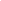 First Name: ___________________________  Family Name / Surname: _______________________________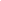 Preferred Name: ___________________________  Gender :           □  Male          □  Female                                Date of Birth: ______________________ (dd/mm/yyyy)   Nationality: ______________________Passport  Number: _______________________ Telephone :  ___________________________   Email:  _______________________________________________________________________ Food Restrictions / Food Allergies (if any):_____________________________________________________________________Mailing Address: __________________________________________________________________________________________________________________________________________________________________________________________________EDUCATIONAL INFORMATIONFaculty / Department:  _______________________________________________________________________________Institution /University:  _______________________________________________________________________________Year of study (as of October 2023):  ____________________     Major:  _____________________________________Field of interest:     __________________________________________________________________________________                    EMERGENCY CONTACT PERSONName:___________________________________________________   Relationship:______________________________Contact Number:____________________________________________________________________________________Contact Address:____________________________________________________________________________________ STATEMENT OF INTENT1. Why are you interested in this program?  ____________________________________________________________________________________________________________________________________________________________________________________________________________________________________________________________________________________________________________________________________________________________________________________________________________2. Which SDG is the most urgent to take action on and why?____________________________________________________________________________________________________________________________________________________________________________________________________________________________________________________________________________________________________________________________________________________________________________________________________________REQUIRED DOCUMENTS □  Application Form          □  Curriculum Vitae / Resume                        □  A copy of passport      □  Transcript                                              DECLARATIONI declare that the information on this application is complete and correct. I will provide original documentation as required and acknowledge that the provision of incorrect information or documentation or the withholding of relevant information or documentation relating to this application may result in cancellation of any arrangement by Mahidol University. I agree and consent to Mahidol University collecting, using, and disclosing personal information such as full name(s), address (es), contact details, and name of institution.I agree and consent to Mahidol University recording pictures/videos which shall be used by Mahidol University for academic and promotion related purposes only.Applicant’s Signature_______________________________________Date_______________________________________  